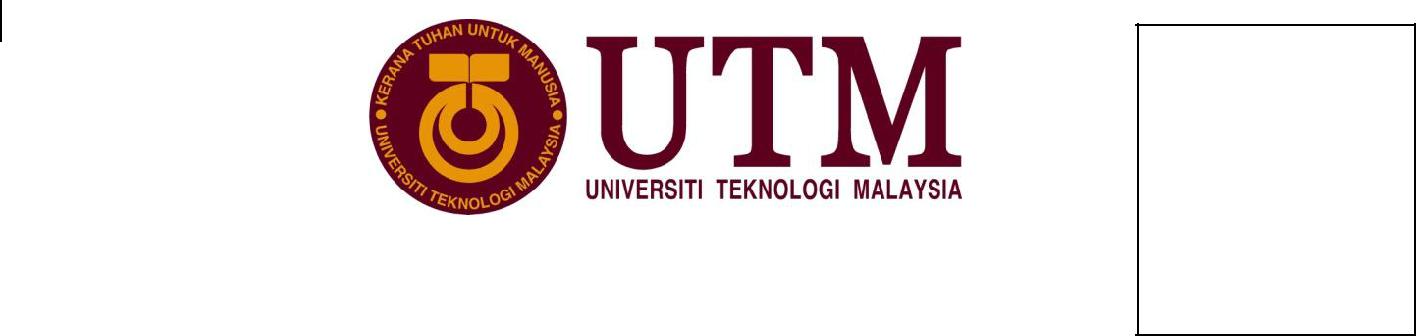 (Sila letakkan / muat naik dalam bentuk JPEG gambar terkini)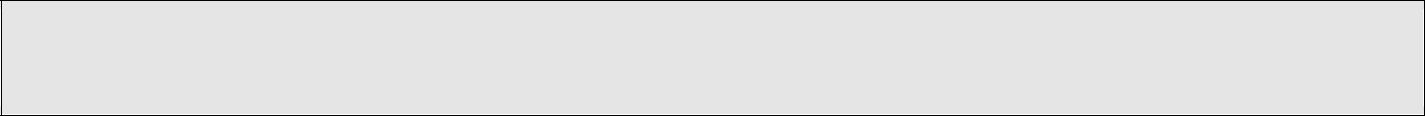 BORANG PERMOHONAN/PENCALONANANUGERAH TOKOH AKADEMIK 2017NAMA CALON/PEMOHON : …………………………………………………………………………….KELAYAKAN (AKADEMIK DAN / ATAU PROFESIONAL) : ………………………………...............JAWATAN : ………………………………………………………………………………………………..TEMPOH PERKHIDMATAN SEBAGAI AHLI AKADEMIK : ………………………………………….(Sekurangnya 15 tahun secara kumulatif dalam kerjaya akademik)FAKULTI : ………………………………………………………………………………………………….ALAMAT CALON/PEMOHON	: ………………………………………………………………….					  ………………………………………………………………….                                                             ………………………………………………………………….NO. TELEFON PEJABAT : ………….................	NO. TELEFON BIMBIT : …………………….NO. FAKS : ……………………………………….	E-MEL : ………………………………………..NO. KAD PENGENALAN : NO. STAF : SILA SERTAKAN BIODATA RINGKAS SERTA SUMBANGAN DAN PENCAPAIAN CALON (250 perkataan)SILA ISI MAKLUMAT LANJUT DI LAMPIRAN SETERUSNYA (Lihat muka surat selanjutnya)   ANUGERAH/PENGIKTIRAFAN YANG TELAH DITERIMA OLEH CALON:ANUGERAH UNGGULAnugerah ini merangkumi kesemua kriteria ketokohan calon meliputi proses:Penemuan ilmu Penjanaan kekayaan negara Memenuhi aspirasi universiti sebagai jentera pembangunan negara dan dunia Meningkatkan kualiti kehidupan manusia sejagat Penemuan Ilmu Meliputi anugerah/pengiktirafan yang diberikan ke atas kecemerlangan dan impak sumbangan calon dalam Penyelidikan,  Penerbitan dan Penulisan.Sila lampirkan maklumat tentang badan pemberi anugerah/pengiktirafan dan dokumen bukti penerimaan bagi setiap anugerah/pengiktirafan yang dinyatakan di atas (sila gunakan lampiran tambahan jika perlu).Penjanaan Kekayaan Negara Meliputi anugerah/pengiktirafan yang diberikan ke atas kecemerlangan dan impak sumbangan dalam Komersialisasi, Harta Intelek dan Perundingan.Sila lampirkan maklumat tentang badan pemberi anugerah/pengiktirafan dan dokumen bukti penerimaan bagi setiap anugerah/pengiktirafan yang dinyatakan di atas (sila gunakan lampiran tambahan jika perlu).iii.  Memenuhi Aspirasi Universiti Sebagai Jentera Pembangunan Negara dan DuniaMeliputi anugerah/pengiktirafan yang diberikan ke atas kecemerlangan dan impak sumbangan dalam Pengajaran & Pembelajaran, Penghasilan Pelajar (Modal Insan), Penasihatan Akademik dan Pentadbiran. Sila lampirkan maklumat tentang badan pemberi anugerah/pengiktirafan dan dokumen bukti penerimaan bagi setiap anugerah/pengiktirafan yang dinyatakan di atas (sila gunakan lampiran tambahan jika perlu).iv.  Meningkatkan Kualiti Kehidupan Manusia SejagatMeliputi anugerah/pengiktirafan yang diberikan ke atas kecemerlangan dan impak sumbangan dalam Perkhidmatan Masyarakat dan Penglibatan Badan Bulan Kerajaan. Sila lampirkan maklumat tentang badan pemberi anugerah/pengiktirafan dan dokumen bukti penerimaan bagi setiap anugerah/yang dinyatakan di atas (sila gunakan lampiran tambahan jika perlu).ANUGERAH/PENGIKTIRAFAN KHUSUS Pengiktirafan yang diambil kira: Pengerusi atau Ahli Jawatankuasa Exco badan profesional yang berprestij Menjadi ahli dalam persatuan di mana keahliannya adalah berdasarkan pencalonan oleh persatuan tersebut Mendapat ijazah kehormat dalam bidang kepakarannya dari universiti berprestij Penganugerahan rekacipta daripada badan profesional berprestij Pengiktirafan penghargaan khidmat nasihat kepada badan profesional berprestij/industri/kerajaan di peringkat nasional dan antarabangsa (WHO, UNESCO, FAO, dll) Nota:      Anugerah yang diterima daripada badan politik, persatuan suku kaum, kenegerian dan bintang kebesaran negeri dan negara tidak diambil kiraB. SUMBANGAN DAN IMPAK SEPANJANG DAN SELEPAS KERJAYA AKADEMIKSila nyatakan sumbangan serta impak sumbangan calon dalam setiap proses  berikut:Penemuan Imu 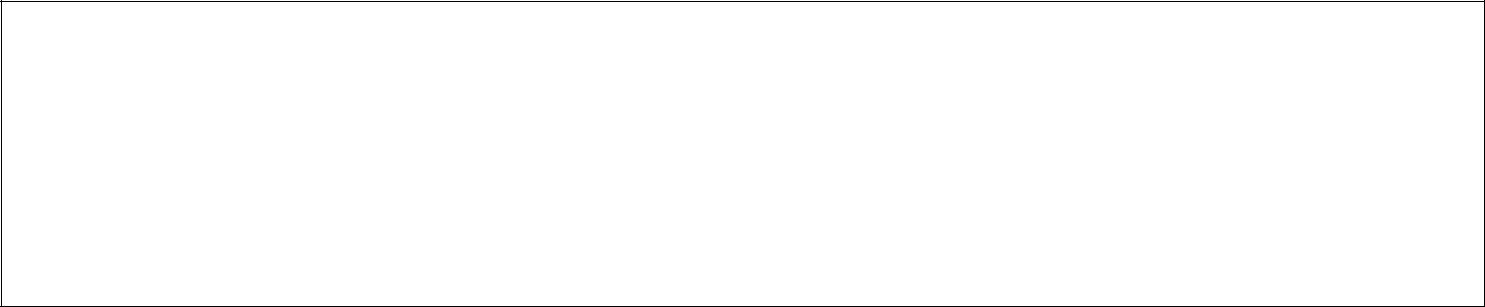 Penjanaan Kekayaan Negara 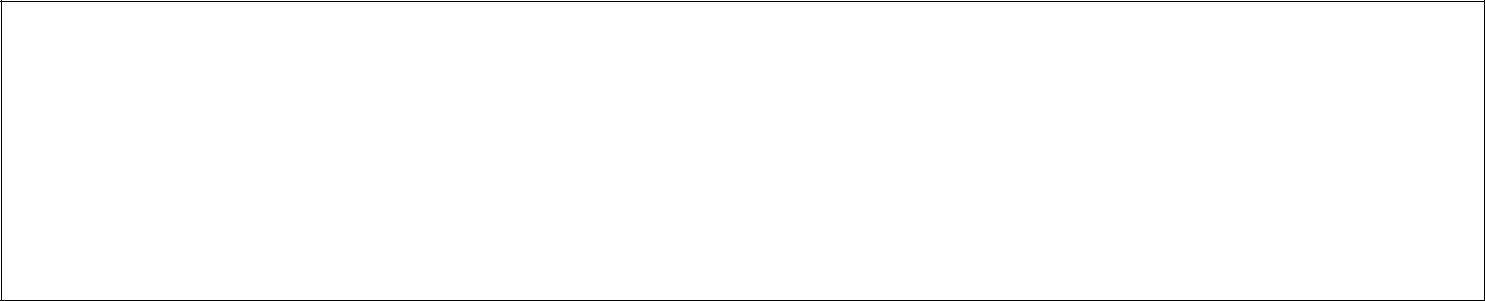 Memenuhi Aspirasi Universiti Sebagai Jentera Pembangunan Negara dan Dunia Meningkatkan Kualiti Kehidupan Manusia Sejagat (Sila lampirkan Butir Jayadiri (Curriculum Vitae) yang lengkap)PENGAKUAN PEMOHON:Saya mengaku semua maklumat yang diberikan adalah benar................................................	              ................................................(Tanda Tangan Pemohon)	            (Tanda tangan dan Cop Rasmi            Dekan Fakulti/Research Alliance  Tarikh: ...................................	            Tarikh: ...................................Permohonan perlu dialamatkan dan dihantar kepada:UrusetiaAnugerah Tokoh AkademikUTMLead, Blok F54 Universiti Teknologi Malaysia81310 UTM Johor Bahru, Johor (u.p.: Pn. Nurhanin bte Ahmad)e-mail: nurhanin@utm.myTel.:     07-5537888UNTUK KEGUNAAN URUS SETIA--BilNama Anugerah / PengiktirafanPemberi Anugerah / PengiktirafanPeringkat ( tandakan  )Peringkat ( tandakan  )Peringkat ( tandakan  )Tarikh AnugerahBilNama Anugerah / PengiktirafanPemberi Anugerah / PengiktirafanFakulti / UniversitiKebangsaanAntarabangsa(nyatakan negara)Tarikh Anugerah12345678910BilNama Anugerah / PengiktirafanPemberi Anugerah / PengiktirafanPeringkat ( tandakan  )Peringkat ( tandakan  )Peringkat ( tandakan  )Tarikh AnugerahBilNama Anugerah / PengiktirafanPemberi Anugerah / PengiktirafanFakulti / UniversitiKebangsaanAntarabangsa(nyatakan negara)Tarikh Anugerah12345678910BilNama Anugerah / PengiktirafanPemberi Anugerah / PengiktirafanPeringkat (  )Peringkat (  )Peringkat (  )Tarikh AnugerahBilNama Anugerah / PengiktirafanPemberi Anugerah / PengiktirafanFakulti / UniversitiKebangsaanAntarabangsa(nyatakan negara)Tarikh Anugerah12345678910BilNama Anugerah / PengiktirafanPemberi Anugerah / PengiktirafanPeringkat (  )Peringkat (  )Peringkat (  )Tarikh AnugerahBilNama Anugerah / PengiktirafanPemberi Anugerah / PengiktirafanFakulti / UniversitiKebangsaanAntarabangsa(nyatakan negara)Tarikh Anugerah12345678910BilNama Anugerah / PengiktirafanPemberi Anugerah / PengiktirafanPeringkat ( tandakan  )Peringkat ( tandakan  )Peringkat ( tandakan  )Tarikh AnugerahBilNama Anugerah / PengiktirafanPemberi Anugerah / PengiktirafanFakulti / UniversitiKebangsaanAntarabangsa(nyatakan negara)Tarikh Anugerah12345678910Borang diisi dengan lengkap :YA()TIDAK()